The Squid-Jiggin’ GroundArthur R. Scammell 1943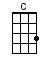 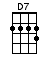 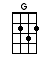 6/8 TIME means / 1 2 3 4 5 6 / or                            / 1       2      /INTRO:  / 1 2 / 1 2 / [G][D7] / [G][D7] Oh [G] this is the place where the [C] fishermen [G] gatherIn [C] oilskins and [G] boots and Cape [D7] Anns battened [C] downAll [G] sizes of [C] figures with [G] squid lines and jiggersThey [G] congregate [C] here on the [D7] squid-jiggin' [G] ground [G][D7] Some are [G] workin’ their jiggers while [C] others are [G] yarnin'There's [C] some standin’ [G] up and there's [D7] more lyin' [C] downWhile [G] all kinds of [C] fun, jokes and [G] tricks are begunAs they [G] wait for the [C] squid on the [D7] squid-jiggin' [G] ground [G][D7] There's [G] men of all ages and [C] boys in the [G] bargainThere's [C] old Billy [G] Cave and there's [D7] young Raymond [C] BrownThere's a [G] red-headed [C] Tory out [G] here in a doryA-[G]runnin’ down [C] Squires on the [D7] squid-jiggin' [G] ground [G][D7] There's [G] men from the Harbour, there's [C] men from the [G] TickleIn [C] all kinds of [G] motorboats [D7] green, grey and [C] brownRight [G] yonder is [C] Bobby and [G] with him is NobbyHe's a-[G]chawin' hard-[C]tack on the [D7] squid-jiggin' [G] ground [G][D7] God [G] bless my sou'wester, there's [C] Skipper John [G] ChaffeyHe's the [C] best hand at [G] squid jiggin' [D7] here, I'll be [C] boundHel-[G]lo, what's the [C] row? Why he's [G] jiggin' one nowThe [G] very first [C] squid on the [D7] squid-jiggin' [G] ground [G][D7] The [G] man with the whisker is [C] old Jacob [G] SteeleHe's [C] gettin’ well [G] up but he's [D7] still pretty [C] soundWhile [G] Uncle Bob [C] Hawkins wears [G] six pairs of stockin’sWhen-[G]ever he's [C] out on the [D7] squid-jiggin' [G] ground [G][D7] Holy [G] smoke! What a scuffle, all [C] hands are ex-[G]cited'Tis a [C] wonder to [G] me that there's [D7] nobody [C] drownedThere's a [G] bustle, con-[C]fusion, a [G] wonderful hustleThey're [G] all jiggin’ [C] squids on the [D7] squid-jiggin' [G] ground [G][D7] Says [G] Bobby, "The squids are on [C] top of the [G] waterI [C] just got me [G] jiggers 'bout [D7] one fathom [C] down"But a [G] squid in the [C] boat squirted [G] right down his throatAnd he's [G] swearin’ like [C] mad on the [D7] squid-jiggin' [G] ground [G][D7] There's [G] poor Uncle Billy, his [C] whiskers are [G] spatteredWith [C] spots of the [G] squid juice that's [D7] flyin' a-[C]roundOne [G] poor little [C] boy got it [G] right in his eyeBut they [G] don't give a [C] darn on the [D7] squid-jiggin' [G] ground [G][D7] Now, if [G] ever you feel in-[C]clined to go [G] squiddin'Leave your [C] white shirts and [G] collars be-[D7]hind in the [C] townAnd [G] if you get [C] cranky with-[G]out your silk hankyYou’d [G] better steer [C] clear of the [D7] squid-jiggin' [G] ground [G]www.bytownukulele.ca